СОВЕТ ДЕПУТАТОВ                      муниципального округа МетрогородокР Е Ш Е Н И Е20 июня 2013 г. № 11/3На основании пункта 14 статьи 5, пункта 5 статьи 10 и пункта 6 статьи 15 Устава муниципального округа Метрогородок Совет депутатов решил: 1. Утвердить типовые формы бланков:- решения Совета депутатов муниципального округа Метрогородок (приложение 1) - депутата Совета депутатов муниципального округа Метрогородок (приложение 2) - депутатского запроса (приложение 3)- главы муниципального округа Метрогородок (приложение 4)  - аппарата Совета депутатов муниципального округа Метрогородок (приложение 5) 2. Опубликовать настоящее решение в бюллетене «Московский муниципальный вестник».3. Настоящее решение вступает в силу со дня его подписания.4. Контроль исполнения настоящего решения возложить на главу муниципального округа Метрогородок. Глава муниципального округа Метрогородок                                                                    Д.Э. КузнецовПриложение 1 к решению Совета депутатов муниципального округа Метрогородок от 20 июня 2013 г. № 11/3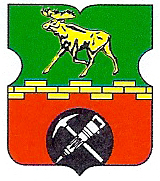 СОВЕТ ДЕПУТАТОВМУНИЦИПАЛЬНОГО ОКРУГА  МЕТРОГОРОДОКРЕШЕНИЕ___________________ № ________Приложение 2 к решению Совета депутатов муниципального округа Метрогородок от 20 июня 2013 г. № 11/3ДЕПУТАТ СОВЕТА ДЕПУТАТОВМУНИЦИПАЛЬНОГО ОКРУГА МЕТРОГОРОДОКОткрытое шоссе, д.19, корп.6, Москва 107143                               E-mail: info@metrogorodok.ruТелефон: (499)966-72-18, факс: (499)966-85-00                               http: // momet.ruОКПО 42436257, ОГРН 1027700203156, ИНН/КПП 7718113211/771801001________________№________на №___________от________Приложение 3 к решению Совета депутатов муниципального округа Метрогородок от 20 июня 2013 г. № 11/3СОВЕТ ДЕПУТАТОВМУНИЦИПАЛЬНОГО ОКРУГА МЕТРОГОРОДОКДЕПУТАТСКИЙ ЗАПРОСОткрытое шоссе, д.19, корп.6, Москва 107143                               E-mail: info@metrogorodok.ruТелефон: (499)966-72-18, факс: (499)966-85-00                               http: // momet.ruОКПО 42436257, ОГРН 1027700203156, ИНН/КПП 7718113211/771801001________________№________на №___________от________Приложение 4 к решению Совета депутатов муниципального округа Метрогородок от 20 июня 2013 г. № 11/3ГЛАВАМУНИЦИПАЛЬНОГО ОКРУГА МЕТРОГОРОДОКОткрытое шоссе, д.19, корп.6, Москва 107143                               E-mail: info@metrogorodok.ruТелефон: (499)966-72-18, факс: (499)966-85-00                               http: // momet.ruОКПО 42436257, ОГРН 1027700203156, ИНН/КПП 7718113211/771801001________________№________на №___________от________Приложение 5 к решению Совета депутатов муниципального округа Метрогородок от 20 июня 2013 г. № 11/3АППАРАТ СОВЕТА ДЕПУТАТОВМУНИЦИПАЛЬНОГО ОКРУГА МЕТРОГОРОДОКОткрытое шоссе, д.19, корп.6, Москва 107143                               E-mail: info@metrogorodok.ruТелефон: (499)966-72-18, факс: (499)966-85-00                               http: // momet.ruОКПО 42436257, ОГРН 1027700203156, ИНН/КПП 7718113211/771801001________________№________на №___________от________О типовых бланках муниципального округа Метрогородок 